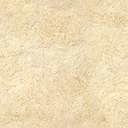 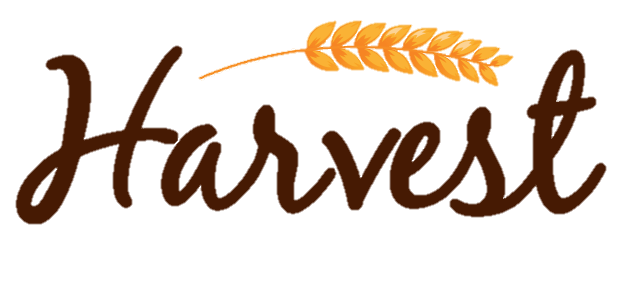 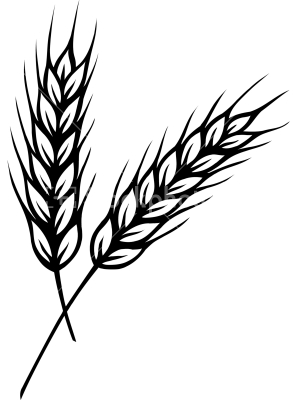 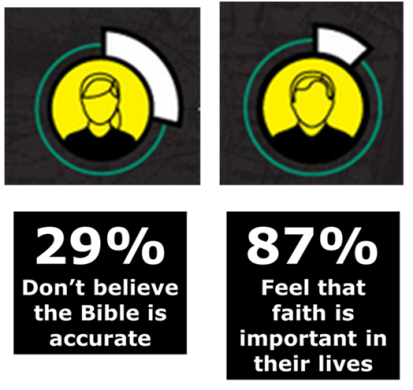 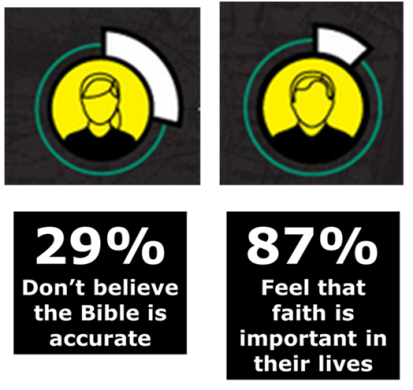 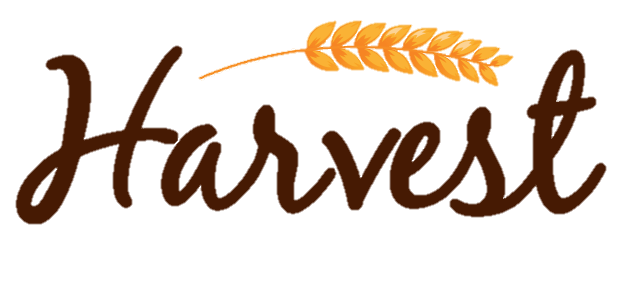 TodayFUSION Bible Study  CANCELLED9:15am9:15amTodayWeekly Prayer Meeting/Pastor's Bible Study9:15am9:15amTodayWORSHIP SERVICE10:30am10:30amNoah's Nursery (Birth-3 years of age) available @ 10:20 4 yrs old-5th graders go to their classrooms after WorshipNoah's Nursery (Birth-3 years of age) available @ 10:20 4 yrs old-5th graders go to their classrooms after WorshipNoah's Nursery (Birth-3 years of age) available @ 10:20 4 yrs old-5th graders go to their classrooms after WorshipTodayFUSION Intensity at Harvest5:30-7:30pm5:30-7:30pmTodayHome Groups Connect, Grow & Learn! Visit a Home Group  5:30-7:30pm5:30-7:30pmDoug Guizlo's group at the Strelka's 12720 Rolling Lake Dr. Arlington, TNJohn Horne's group is providing child care at the church for 5th grade and below.  Doug Guizlo's group at the Strelka's 12720 Rolling Lake Dr. Arlington, TNJohn Horne's group is providing child care at the church for 5th grade and below.  Doug Guizlo's group at the Strelka's 12720 Rolling Lake Dr. Arlington, TNJohn Horne's group is providing child care at the church for 5th grade and below.  Nov 24Missions Night with Matt and Star Arnold   at Harvest5:30-7:00pm5:30-7:00pmCome and be an encouragement to missionaries Matt and Starr Arnold as they visit Harvest and share a special message.We will have a potluck dinner from 5:30-6:00pm.  Childcare (5th grade and below) will be provided from 6-7pm.  Home Groups will be cancelled this evening.Come and be an encouragement to missionaries Matt and Starr Arnold as they visit Harvest and share a special message.We will have a potluck dinner from 5:30-6:00pm.  Childcare (5th grade and below) will be provided from 6-7pm.  Home Groups will be cancelled this evening.Come and be an encouragement to missionaries Matt and Starr Arnold as they visit Harvest and share a special message.We will have a potluck dinner from 5:30-6:00pm.  Childcare (5th grade and below) will be provided from 6-7pm.  Home Groups will be cancelled this evening.Dec 6Camping Night - Time: TBDCamping Night - Time: TBDCamping Night - Time: TBDDec 13Christmas Caroling  at Harvest7:00pm7:00pmBring the entire family for an evening of caroling and more.  We need you!  The more the merrier as we sing Christmas carols to our neighbors.  After singing, we will return to the church for hot chocolate, treats, and more!Bring the entire family for an evening of caroling and more.  We need you!  The more the merrier as we sing Christmas carols to our neighbors.  After singing, we will return to the church for hot chocolate, treats, and more!Bring the entire family for an evening of caroling and more.  We need you!  The more the merrier as we sing Christmas carols to our neighbors.  After singing, we will return to the church for hot chocolate, treats, and more!Dec 24Christmas Eve Candlelight Communion Service/Children's Pageant  at HarvestChristmas Eve Candlelight Communion Service/Children's Pageant  at Harvest6:00-7:00pmCelebrate the true meaning of Christmas with your family and your church family as we worship the birth of our Savior, Jesus Christ.  We will observe Communion and see a special presentation from our childrenCelebrate the true meaning of Christmas with your family and your church family as we worship the birth of our Savior, Jesus Christ.  We will observe Communion and see a special presentation from our childrenCelebrate the true meaning of Christmas with your family and your church family as we worship the birth of our Savior, Jesus Christ.  We will observe Communion and see a special presentation from our children